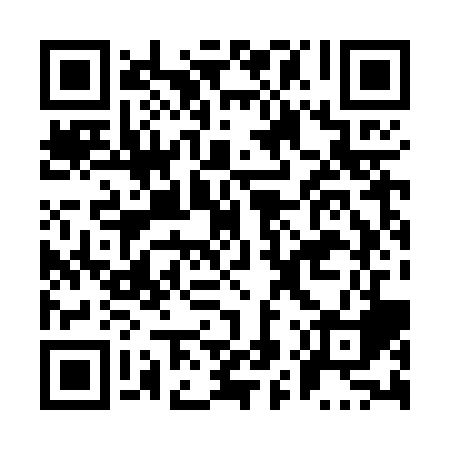 Ramadan times for Calgary, Alberta, CanadaMon 11 Mar 2024 - Wed 10 Apr 2024High Latitude Method: Angle Based RulePrayer Calculation Method: Islamic Society of North AmericaAsar Calculation Method: HanafiPrayer times provided by https://www.salahtimes.comDateDayFajrSuhurSunriseDhuhrAsrIftarMaghribIsha11Mon6:276:277:581:465:407:357:359:0612Tue6:256:257:551:465:427:377:379:0813Wed6:226:227:531:455:437:397:399:1014Thu6:206:207:511:455:457:417:419:1215Fri6:176:177:491:455:467:427:429:1316Sat6:156:157:461:455:477:447:449:1517Sun6:136:137:441:445:497:467:469:1718Mon6:106:107:421:445:507:477:479:1919Tue6:086:087:401:445:517:497:499:2120Wed6:056:057:371:435:537:517:519:2321Thu6:036:037:351:435:547:527:529:2522Fri6:016:017:331:435:557:547:549:2623Sat5:585:587:311:435:577:557:559:2824Sun5:565:567:281:425:587:577:579:3025Mon5:535:537:261:425:597:597:599:3226Tue5:515:517:241:426:008:008:009:3427Wed5:485:487:221:416:028:028:029:3628Thu5:455:457:191:416:038:048:049:3829Fri5:435:437:171:416:048:058:059:4030Sat5:405:407:151:406:058:078:079:4231Sun5:385:387:131:406:068:098:099:441Mon5:355:357:101:406:088:108:109:462Tue5:335:337:081:406:098:128:129:483Wed5:305:307:061:396:108:148:149:504Thu5:275:277:041:396:118:158:159:525Fri5:255:257:021:396:128:178:179:546Sat5:225:226:591:386:148:188:189:567Sun5:195:196:571:386:158:208:209:588Mon5:175:176:551:386:168:228:2210:009Tue5:145:146:531:386:178:238:2310:0310Wed5:115:116:511:376:188:258:2510:05